Управљање људским ресурсима у локалној самоуправи – фаза 2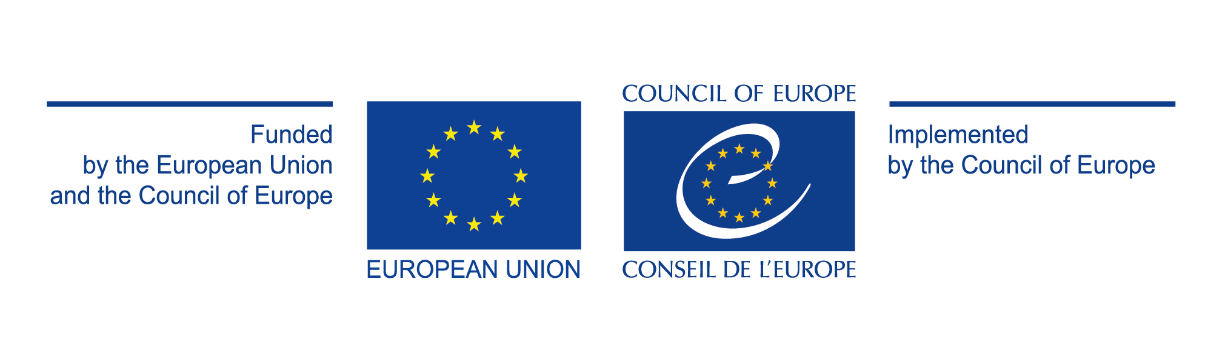 ПОЗИВ ЗА ПРИЈАВЉИВАЊЕ ЗА ДОДЕЛУ ГРАНТОВАПОДРШКА ЛОКАЛНИМ САМОУПРВАМА У СРБИЈИ ЗА СПРОВОЂЕЊЕ ПОСЕБНИХ ПРОГРАМА СТРУЧНОГ УСАВРШАВАЊА (ППСУ) САДРЖАЈI.	О ЗАЈЕДНИЧКОМ ПРОЈЕКТУ ЕВРОПСКЕ УНИЈЕ И САВЕТА ЕВРОПЕ	3II.	УКУПАН БУЏЕТ	3III.	УСЛОВИ	31.	Општи циљ пројеката	32.	Начин деловања	43.	Период реализације	44.	Циљна група	45.	Услови у погледу буџета	47.	Услови финансијске подршке	58.	Услови у погледу извештавања	5IV.	НАЧИН ПРИЈАВЕ	61.	Документа која се подносе	62.	Питања	63.	Рок за пријављивање	64.	Измене, промене и модификације досијеа пријаве	7V.	ПРОЦЕС ЕВАЛУАЦИЈЕ И ОДАБИРА ЛОКАЛНИХ САМОУПРАВА	71.	Критеријуми за искључење	72.	Квалификациони критеријуми	83.	Критеријуми за оцењивање	8VI.	ОБАВЕШТЕЊЕ  О ИЗБОРУ И ПОТПИСИВАЊЕ УГОВОРА О ГРАНТУ	8VII.	ОРИЈЕНТАЦИОНИ ВРЕМЕНСКИ ОКВИР	8ПРИЛОЗИ:Прилог I – Пријавни формулар Прилог II – Образац предлога буџета Прилог III – Модел Уговора о гранту (само ради информисања)УВОДОвај позив се објављује у оквиру Заједничког Програма „Управљање људским ресурсима у локалној самоуправи – фаза 2“, који заједнички финансирају Европска унија и Савет Европе.Циљ Програма јесте кофинансирање локалних пројеката у циљу спровођења Посебних програма стручног усавршавања (ППСУ) као и јачање техничких капацитета (опремљености) локалних самоуправа за спровођење обука.Финансирањем локалних пројеката остварује се додатна вредност напора Савета Европе у овом домену.О ЗАЈЕДНИЧКОМ ПРОЈЕКТУ ЕВРОПСКЕ УНИЈЕ И САВЕТА ЕВРОПЕ Овај пројекат је развијен као одговор на потребе произишле из реализације кључних приоритета Стратегије реформе јавне управе, и исказаних захтева везаних за спровођење новог законодавног оквира. Овај пројекат, у укупном износу од 4.000.000 евра, финансирају Европска унија и Савет Европе, а реализује Савет Европе у сарадњи са партнерима у Србији: Министарством државне управе и локалне самоуправе и  Сталном конференцијом градова и општина.Општи циљ овог програма јесте подршка државној управи Србије да делотворно испуни захтеве и услове који произилазе из приступних преговора и да успешно управља укупном предприступном помоћи за интеграцију у ЕУ која је усмерена ка чланству у ЕУ, са фокусом на кључне области управљања људским ресурсима (УЉР ) и развоја људских ресурса (РЉР) у државној управи.Увођење новог система стручног усавршавања за државне службенике, укључујући запослене на локалном нивоу, представља камен темељац у реформи УЉР и РЉР државне управе. Основна идеја јесте успостављање интегрисаног националног система стручног усавршавања заснован на заједничком оквиру и стандардима за утврђивање потреба, развијање програма и евалуацију резултата.Пројекат је подељен у две главне компоненте кроз које ће бити остварено унапређење функције управљања људским ресурсима на локалном нивоу (компонента 1) и унапређење система развоја људских ресурса на локалном нивоу (компонента 2).УКУПАН БУЏЕТ Оквирни расположив буџет за доделу бесповратне помоћи (грантова) у оквиру овог позива износи 125.000,00 евра (сто двадесет пет хиљада евра). Савет Европе намерава да додели 50 (педесет) грантова у максималном износу од по 2.500,00 евра (две хиљаде и пет стотина евра) по гранту. Грантови се исплаћују у динарима.  У зависности од расположивости средстава и продужења првобитног трајања Програма, Савет Европе задржава право да не додели сва расположива средства и/или да на другачији начин изврши прерасподелу расположивих средстава, у зависности од примљених предлога пројеката и резултата позива за достављање предлога.УСЛОВИОпшти циљ пројекатаБесповратна средства ће финансирати пројекте за спровођење акредитованих програма стручног усавршавања запослених у локалним самоуправама која су у надлежности локалних самоуправа. Наиме, грантови ће бити додељени пројектима који имају за циљ спровођење Посебних програма стручног усавршавања у јединицама локлане самоуправе (ППСУ). У складу са одредбама Закона о запосленима у аутономним покрајинама и јединицама локалне самоуправе који регулише стручно усавршавање запослених, и Уредбе о акредитацији, начину ангажовања и накнадама реализатора и спроводилаца стручног усавршавања у јавној управи, добитници гранта дужни су да ангажују акредитоване реализаторе обука-тренере (физичка лица) или акредитоване спроводиоце (правна лица) за спровођење акредитованих обука које су предмет њихових пројеката. Добитници гранта дужни су да примењују одговарајући поступак за интерни конкурс или јавне набавке.     Начин деловања Пројекти могу обухватити различите начине деловања за организацију обука и семинара, као што су: изнајмљивање простора и опреме за обуку, плаћање кетеринг услуга, трошкова путовања и боравка, плаћање консалтинг услуга, плаћање услуга акредитованих тренера (физичких лица) или акредитованих спроводилаца обука (правних лица) за спровођење акредитованих обука, набавка техничке опреме, плаћање преводилачких услуга, услуга публиковања и штампања, као промотивне активности, итд.      Нота бене: Набавка техничке опреме ограничена је на набавку опрему потребне за спровођење обука/семинара (уживо или онлајн) за стручно усавршавање запослених (e.g. компјутерска опрема, пројектори, штампачи, скенери, веб-камере, слушалице итд.) Укупан изност трошкова за набавку горе-описане техничке опреме не сме бити већи од 20% од укупног буџета сваког појединачног пројекта (гранта). Период реализацијеРеализација пројеката би требало да отпочне 03. септембра 2021. године (видети оријентациони временски оквир у одељку VII)  и мора бити окончана најкасније до 29. октобра 2021.Извештаји о реализацији гранта морају бити завршени и поднети најкасније до 22. новембра 2021. године. Пројекти који су завршени пре датума подношења пријава биће аутоматски одбачени. Што се тиче пројеката који су отпочели пре датума подношења пријава, или пре датума потписивања уговора о додели гранта, у обзир долазе само они трошкови који настану након датума подношења пријаве за доделу бесповратне помоћи (под условом да је тако предвиђено предметним уговором).Циљна група Пројекти су посебно намењени следећим заинтересованим странама:Градови у СрбијиОпштине у СрбијиГрадске општине у СрбијиУслови у погледу буџета Уз предлоге пројеката обавезно је доставити предлог буџета (видети Модел предлога буџета, у Прилогу 4) у износу који не прелази 290.000,00 дин. (двеста деведесет хиљада динара). Предлог буџетска мора бити доследан, тачан, јасан, комплетан и економичан, у светлу предложених активности.Сваки Прималац гранта ће такође бити обавезан да пружи свој допринос буџету, било кроз властите ресурсе или финансијским доприносом трећих страна. Кофинансирање може бити у облику финансијских или људских ресурса, доприноса у натури или дохотку оствареном кроз пројектне активности.Следеће врсте активности неће бити разматране Пројекти/активности који пружају финансијску подршку трећим странама (шеме поновног уступања гранта);Пројекти/активности који се искључиво или углавном тичу индивидуалних стипендија за студије;Пројекти/активности који подржавају политичке партије.Услови финансијске подршкеСредства за сваки грант би, у принципу, требало да буду распоређена на следећи начин:80% се исплаћује Примаоцу гранта када буде потписан Уговор о гранту између две уговорне стране;преостали износ се уплаћује према стварним трошковима, а након подношења и прихватања од стране Савета Европе Завршног Наративног и Финансијског Извештаја о реализацији гранта. Услови у погледу извештавањаНаративно извештавање налаже комплетан наративан извештај о коришћењу гранта на српском језику и копију регистрационог листа за лица која су присуствовала свакој од активности, укључујући имена и потписе учесника;финансијско извештавање налаже посебан извештај у валути у којој ће Уговор о гранту бити закључен (локална валута РСД), уз навођење плаћања која су вршена за спровођење активности, оверена од стране надлежног финансијског службеника Прималаца гранта, уз „одговарајућа оригинална пратећа документа“ (видети доле). Савет Европе задржава право да тражи резиме превода фактура на енглеском језику. Уколико закон налаже да оригинална документа морају бити у поседу Прималаца гранта, оверене копије морају бити достављене са  финансијским извештајем.„Одговарајућа оригинална пратећа документа“ се односи на потписане уговоре, фактуре и пријемнице радова (за све трансакције), а овлашћења за плаћање за све трансакције такође треба да буду обезбеђена у случају да Примаоци гранта користе такву праксу, уз поуздане доказе о плаћању (ауторизовани налог за плаћање и извештај банке).Што се тиче округлих столова/конференција, подношење „одговарајућих оригиналних пратећих докумената“ захтева подношење програма у коме је наведен назив, датуми, место и агенда догађаја; имена лица која су модерирала догађај, списак учесника са њиховим потписима, уговор са власником места одржавања догађаја  за изнајмљивање просторија (нпр. хотела), храну и освежење за учеснике, фактуре од власника места догађаја за напред наведене услуге и извештај о резултатима догађаја (видети напред наведени наративни извештај). Што се тиче консултантских услуга, подношење „одговарајућих оригиналних пратећих докумената“ захтева подношење доказа о произведеним резултатима, уговоре са експертима и консултантима који садрже конкретан опис услуга које треба извршити, фактуре које се подносе након обављеног и испорученог посла (специјалности консултаната морају одговарати природи активности због којих су они ангажовани по уговору). Што се тиче трошкова путовања / смештаја експерата и учесника, подношење „одговарајућих оригиналних пратећих докумената“ захтева подношење, где је то релевантно, уговора са путничком агенцијом за трошкове путовања и смештаја, фактуре путничке агенције са наведеним дестинацијама, датумима, трошковима карата и именима лица која путују, програм догађаја са навођењем имена експерата  и потписану листу учесника. Горе наведени опис није свеобухватан. Било каква сумња у погледу тумачења појма „одговарајућих оригиналних пратећих докумената“ треба да наведе Примаоца гранта или Водећег примаоца гранта, у случају да је реч о конзорцијуму, да консултује Савет Европе. НАЧИН ПРИЈАВЕДокумента која се подносеСвака пријава мора да садржи: попуњен и потписан Образац предлога пројекта (види Прилог I );предлог буџета (у складу са моделом датог у Прилогу II);следећа пратећа документа:копију Статута локалне смоуправе;  копију Буџета локалне самоуправе за 2021. годину;      копију акредитованог Посебног програма стручног усавршавања развијеног од стране локалне самоуправе; копију Решења Националне академије за јавну управу о акредитацији Посебног програма стручног усавршавања.Непотпуне пријаве неће бити разматране.ПитањаОпште информације се могу наћи на интернет страници Канцеларије Савета Европе у Београду: https://www.coe.int/sr_RS/web/belgrade/news.  Сва питања која се тичу доделе овог гранта могу се слати најкасније недељу пре истека рока за пријављивање, односно до 9. јула 2021, на српском или енглеском језику, на следећу адресу електронске поште: lsg.serbia@coe.int са следећим насловом у предмету поште: “Питања – Микро грантови”Рок за пријављивање Образац пријаве, попуњен и потписан, заједно са пратећим документима, морају бити достављени у електронском формату (ПДФ формату) на следећу адресу електронске поште: lsg.serbia@coe.int, са следећим насловом у предмету поште “Пријава – Микро грантови ”Рок за пријављивање је 17. јули 2021. године (до 17ч CEST). Пријаве пристигле после тог рока неће бити разматране. Измене, промене и модификације досијеа пријавеСвака промена формата, или било каква измена или модификација оригиналне пријаве, доводи до аутоматског одбацивања предметне пријаве.ПРОЦЕС ЕВАЛУАЦИЈЕ И ОДАБИРА ЛОКАЛНИХ САМОУПРАВАДостављене пријаве (предлоге пројеката) оцењује Комисија за оцену пријава састављена од најмање пет чланова, два запослена лица Савета Европе, један представник Министарства државне управе и локалне самоуправе, један представник Сталне конференције градова и општина, и један представник Националне академије за јавну управу.Процес евалуације се заснива на основним принципима процедура за доделу бесповратне помоћи Савета Европе, а то су транспарентност, забрана ретроактивности, забрана кумулативних додела, забрана остваривања добити, кофинансирање, забрана дискриминације, а све у складу са Правилом 1374 oд 16. децембра 2015. године о процедурама за доделу грантова Савета Европе.Подносиоци пријава, и њихови пројекти, морају испуњавати следеће критеријуме:Критеријуми за искључење Подносиоци пријаве ће бити искључени из процедуре доделе гранта, уколико:а.	су осуђени правоснажном пресудом за једну или више од следећих оптужби: учествовање у криминалној организацији, корупцију, превару, прање новца; финансирање тероризма, терористичко деловање или дело повезано са терористичким активностима, радну експлоатацију деце или трговину људима;б.	су у ситуацији банкротства, ликвидације, престанка активности, несолвентности или ако су у договору са кредиторима, или у било којој сличној ситуацији која произлази из поступка исте врсте, или је предмет неког сличног поступка;в. им је изречена правоснажна пресуда (res judicata) за дело које утиче на њихов професионални интегритет или представља озбиљан професионални прекршај;г.	не поступају у складу са својим обавезама у погледу плаћања доприноса за социјално осигурање, пореза и доприноса, у складу са законским одредбама земље у којој су правно регистровани;д. се налазе на листи лица или субјеката који подлежу рестриктивним мерама Европске уније (доступној на www.sanctionsmap.eu).	Потписивањем Обрасца пријаве (види Прилог 1), подносиоци пријаве се заклињу својом чашћу да се не налазе ни у једној од горе наведених ситуација. 	Савет Европе задржава право да затражи од подносиоца пријаве да у каснијој фази доставе следећа пратећа документа:за позиције наведене у ставовима а), б) и в): извод из кривичне евиденције или неки други сличан документ издат од стране надлежних правосудних или управних органа власти земље у којој је подносилац пријаве регистрован, у коме се наводи да су ови захтеви испуњени;за позиције наведене у ставу г), потврду издату од стране надлежних органа власти земље у којој је регистрован;за позиције наведене у ставу д):за физичка лица, скенирану копију валидног доказа о идентитету са сликом (нпр. пасош)за правна лица, извод из АПР или неки други званични документ којим се доказује власништво и контрола подносиоца пријаве.Квалификациони критеријуми Да би се квалификовао за добијање гранта, подносилац пријаве мора да: буде законски конституисан као јединица локалне управе у Републици Србији;буде овлашћен да спроводи активности описане у предлогу пројекта;има довољно финансијских капацитета (стабилне и довољне изворе финансирања) да обезбеди одрживост својих активности током целокупног периода за који је грант додељен и да обезбеди учешће сопственим средствима (укључујући људске ресурсе или допринос у натури);има довољно оперативних и стручних капацитета, укључујући и запослена лица, да спроведе активности предвиђене предлогом пројекта;поседује банковни рачун;има развијен посебан програм стручног усавршавања запослених у ЈЛС акредитован од стране Националне академије за јавну управу.Вишеструке пријаве нису дозвољене и доводе до искључивања из поступка свих предметних пријава.Критеријуми за оцењивање Пријаве се оцењују на основу следећих критеријума за оцењивање: релевантност и  додатна вредност пројекта у смислу циља јавног позива (25%)обухват у коме активности испуњавају захтеве јавног позива  (25%); квалитет, тачност, јасноћа, комплетност и економичност пријаве и предлога буџета (25%); релевантно искуство подносиоца пријаве и његовог особља (25%).ОБАВЕШТЕЊЕ  О ИЗБОРУ И ПОТПИСИВАЊЕ УГОВОРА О ГРАНТУНакон завршетка процеса евалуације, сви подносиоци пријава ће бити обавештени писаним путем о коначној одлуци која се тиче њихових пријава, као и о следећим корацима које је потребно предузети.Одабрани примаоци гарантова ће бити позвани да потпишу Уговор о додели гранта (види Нацрт уговора о додели гранта из Прилог 3, само у информативне сврхе), којим се озваничавају њихове правне обавезе. Потенцијалним подносиоцима пријава се саветује да прочитају Нацрт уговора о додели гранта, посебно захтеве који се тичу плаћања и подношења извештаја.ОРИЈЕНТАЦИОНИ ВРЕМЕНСКИ ОКВИРПројекатЗаједнички пројекат Европске уније и Савета Европе „Управљање људксим ресурсима у локалној самоуправи – фаза 2“Позив објављујeСавет ЕвропеКанцеларија у БеоградуУкупна вредност подршке125.000,00 евраТрајањеГрантови морају бити реализовани до Извештаји о реализацији гранта морају бири предати до Датум објаве позива17. јун 2021.Рок за пријаву17. јул 2021.Оквирни почетка подршке03. септембар 2021.ФазеОквирни периодОбјављивање јавног позива17. јун 2021.Рок за пријаву17. јул 2021.Обавештавање о исходу позива13. август 2021.Потписивање уговора о гранту30. август 2021.Спровођење гранта (пројеката)3. септембар – 29. октобар 2021.Извештавање о реализацији гранта (пројекта)22. новембaр 2021.